请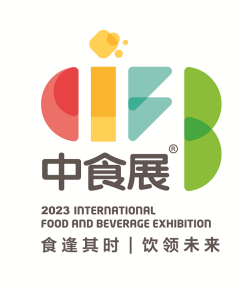 2023上海国际食品和饮料展览会参展申请表时间：2023年8月14-16日       地点：上海世博展览馆（上海市浦东新区国展路1099号）感谢贵单位参加本届展览会，敬请您用正楷字详细填写并加盖公章后传真或邮寄回组织单位。一、参展商资料公司名称（中、英文）：                                                                          展会负责人：                    职务：                         手机号：                       电话（含区号）：                          通信地址：                                           公司网址：                                  电子邮箱：                                       参展产品：                                                                                   二、参展方式及费用（所有报价均未含增值税）1、本公司预订：                馆              展区展位，展位号：                           标摊费用：(1)国际标准展位：29800元/9m2；            (2)标准展位：21800元/9m2；空地费用：(1)A区3000元/m2；  (2)B区2800元/m2；  (3)C区2500元/m2；  (4)D区2200元/m2；展位面积：              m2，展位费用小计：                                             元； 2、技术讲座：8000元/30分钟，选择       场，主讲人　           职务            费用          元；3、会刊广告： □ 封 面  ￥30,000元      □ 封 二  ￥18,000元       □ 扉    页  ￥18,000元□ 封 底  ￥25,000元      □ 封 三  ￥15,000元       □ 彩色内页  ￥10,000元4、特殊广告： □ 参观券     ￥50,000元/50,000张     □ 手提袋(独家)   ￥100,000元/10,000个  □ 胸卡广告   ￥150,000元/展期         □ 吊绳广告      ￥180,000元/展期  □ 南北中厅吊旗广告 ￥25,000元/幅（宽3m*高4m*双面 / 三幅起订）5、其他：宣传项目                                                     费用                元； 三、合同总金额人民币                元，大写人民币：                                               。特别提示：1.报名后一周之内请将参展费用一次性汇入组委会指定帐户。2.组委会以收到全部参展费用为最终依据并确认参展商展出资格。3.如参展公司未按期支付展位费，我司有权在事先不征求参展公司同意的情况下，根据需要重新安排参展公司预定的展位，对于参展公司由此可能造成的损失，我司不承担任何责任。4.已报名参展企业因自身原因不能参展，其所缴纳费用不作返还。5.参展产品需符合展会参展范围和主题，不侵犯他人知识产权，如不相符自行承担全部法律责任。四、账号信息账户名称：北京创享国际会展有限公司                    账    号：110060878018800015923开户银行：交通银行股份有限公司北京慧忠北里支行        汇款备注：中食展 展位费五、展会联系人：张锋利联系电话：010-52662088                   （2）联系邮箱：zfl@cxexpo.com.cn签字及公司印章参展企业：                                           承办单位：北京创享国际会展有限公司代表签字：                                           代表签字：盖    章：                                           盖    章：日    期：                                           日    期：中食展特邀观众申请表展商名称中文展商名称英文公司官网主营产品、技术（中、英文）计划展出的产品及技术（中、英文）希望见到的专业观众类型(选择并列出名称)综合休闲食品类(  )预制菜、调味品类(  )酒水饮料乳制品类(  )健康食品类(  )肉类、冷冻食品类(  )地方名品(  )包材、器皿类(  )中央厨房及冷链供应类(  )综合休闲食品类(  )预制菜、调味品类(  )酒水饮料乳制品类(  )健康食品类(  )肉类、冷冻食品类(  )地方名品(  )包材、器皿类(  )中央厨房及冷链供应类(  )综合休闲食品类(  )预制菜、调味品类(  )酒水饮料乳制品类(  )健康食品类(  )肉类、冷冻食品类(  )地方名品(  )包材、器皿类(  )中央厨房及冷链供应类(  )综合休闲食品类(  )预制菜、调味品类(  )酒水饮料乳制品类(  )健康食品类(  )肉类、冷冻食品类(  )地方名品(  )包材、器皿类(  )中央厨房及冷链供应类(  )希望见到的未建立合作新企业名称(具体公司名称列举)希望见到的已建立合作关系的企业名称公司名称公司名称联系人联系方式希望见到的已建立合作关系的企业名称希望见到的已建立合作关系的企业名称希望见到的已建立合作关系的企业名称希望见到的已建立合作关系的企业名称